У  К  Р А  Ї  Н  А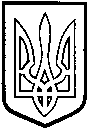 ТОМАШПІЛЬСЬКА РАЙОННА РАДАВ І Н Н И Ц Ь К О Ї  О Б Л А С Т ІРІШЕННЯ №330від 21 березня 2013 року					     20 сесія 6 скликанняПро затвердження технічної документації по нормативній грошовій оцінці земельної ділянки, що надається в оренду ТОВ «Агрокомплекс «Зелена долина» для ведення товарного сільськогосподарського виробництва, за межами населеного пункту, на території Пилипи-Борівської сільської ради Томашпільського району Вінницької області Відповідно до частини 2 статті 43 Закону України «Про місцеве самоврядування в Україні», статей 13, 23 Закону України «Про оцінку земель», керуючись статтями 10, 67, 124, 186 пункту 12 розділу 10 «Перехідні положення» Земельного кодексу України, статтями 5, 21 Закону України «Про оренду землі», розглянувши представлену відділом Держземагентства у Томашпільському районі технічну документацію із нормативної грошової оцінки земельної ділянки, що надається в оренду ТОВ «Агрокомплекс «Зелена долина» для ведення товарного сільськогосподарського виробництва, за межами населеного пункту, на території Пилипи-Борівської сільської ради Томашпільського району, Вінницької області, виготовлену Державним підприємством «Вінницький науково-дослідний та проектний інститут землеустрою» інв.№7580 від 05.09.2012 року, на підставі висновку постійної комісії районної ради з питань агропромислового комплексу, регулювання земельних ресурсів, реформування земельних відносин, розвитку особистих підсобних господарств, районна рада ВИРІШИЛА:1. Затвердити технічну документацію по нормативній грошовій оцінці земельної ділянки, що надається в оренду ТОВ «Агрокомплекс «Зелена долина» для ведення товарного сільськогосподарського виробництва, за межами населеного пункту, на території Пилипи-Борівської сільської ради Томашпільського району, Вінницької області, загальною площею 4,0846 га. з визначеною нормативною грошовою оцінкою 96449,00 грн. (дев’яносто шість тисяч чотириста сорок дев’ять гривень, 00 коп.), розроблену Державним підприємством «Вінницький науково-дослідний та проектний інститут землеустрою» інв.№7580 від 05.09.2012 року.2. Контроль за виконанням даного рішення покласти на постійну комісію районної ради з питань агропромислового комплексу, регулювання земельних ресурсів, реформування земельних відносин, розвитку особистих підсобних господарств (Загроцький М.Й.).Голова районної ради					А. Олійник